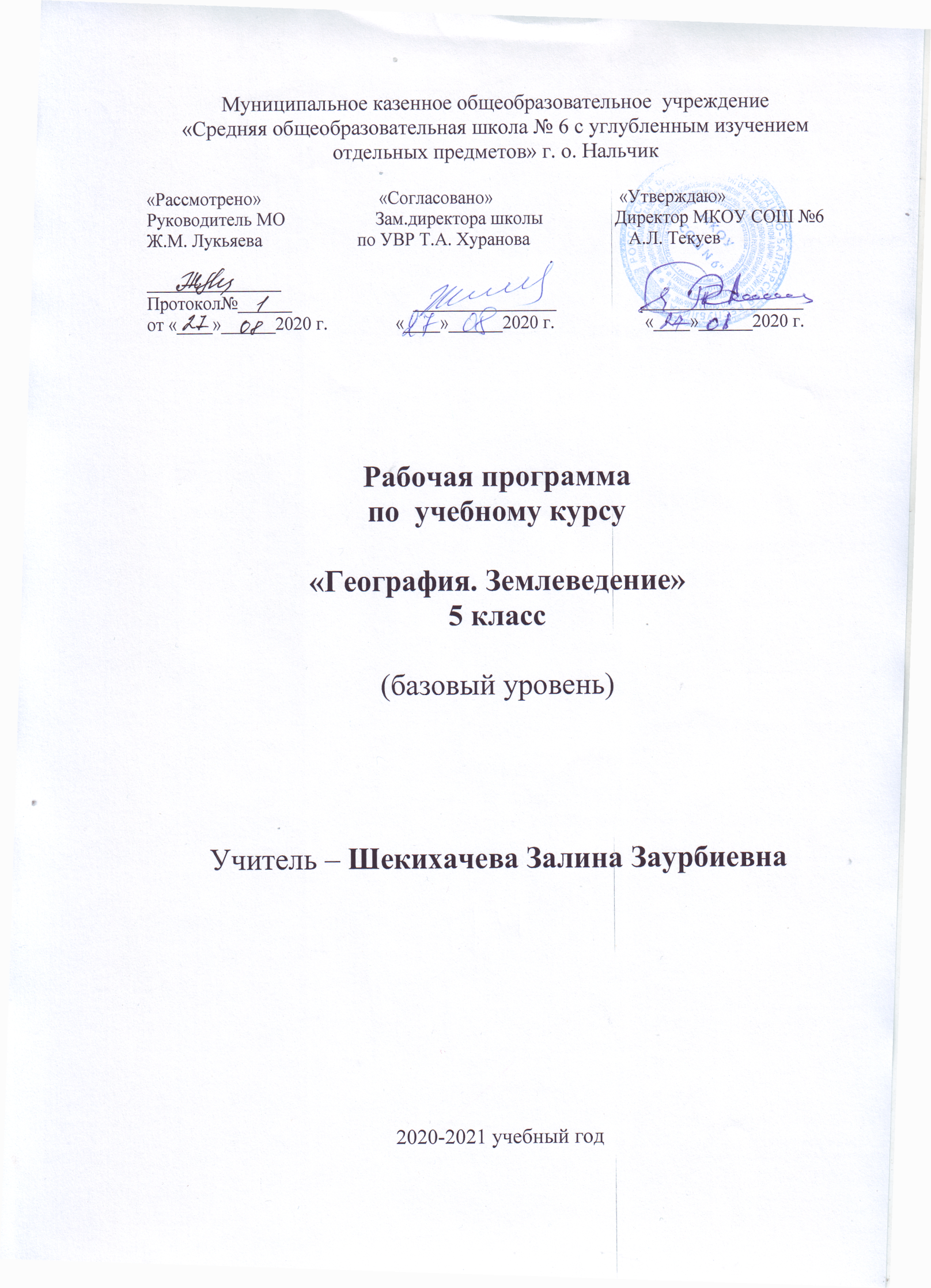 Пояснительная запискаПрограмма данного курса подготовлена в соответствии с образовательным стандартом по географии и полностью реализует федеральный компонент основного общего образования по географии в 5 классе.Исходными документами для составления рабочей программы учебного курса являются:•	 Федеральный закон от 29.12.2012 N 273-ФЗ (ред. От 23.07.2013) «Об образовании в Российской Федерации»;•	Примерные программы, созданные на основе ФГОС ООО•	«Гигиенические требования к условиям обучения в общеобразовательных учреждениях», утвержденные постановлением Главного государственного санитарного врача РФ от 29.12.2010 № 189, (зарегистрировано в Минюсте Российской Федерации 03.03.2011 № 19993) «Об утверждении СанПин 2.4.2.2821-10 «Санитарно-эпидемиологические требования к условиям и организации обучения в общеобразовательных учреждениях».Основная образовательная программа основного общего образования МКОУ «СОШ №6 » на 2019-2020 учебный год. Авторской программой по учебному предмету «География»  О. А. Климановой, В. В. Климанова, Э. В. Ким, издательство «Дрофа», Москва, 2019 год.Целями изучения дисциплины являются:- формирование знаний законов и закономерностей пространственно-временной организации географической оболочки и ее объектов разного масштаба (от материков до мелких ПТК), географических основ охраны природы и рационального природопользования;- формирование комплексного мышления и целостного восприятия территории, знаний и понимания географических закономерностей, понимания насущных проблем взаимодействия человека и природной среды; подготовка учащихся к решению многих проблем: политических, экономических, социальных, экологических;- знакомство с основными факторами, принципами и направлениями формирования новой территориальной структуры российского общества, с путями перехода России к устойчивому развитию;- развитие ассоциативного мышления путем формирования географического образа мира, его крупных частей (материков и стран), своей страны и «малой родины».Основные задачи:-формирование географической картины мира и общей культуры;- формирование географического (пространственно-временного) мышления, географического видения глобальных и локальных проблем, деятельно-ценностного отношения к окружающей среде;- осознание единства природы, хозяйства и населения – идеологии выживания человечества в единой социоприродной среде, решения проблем экологической безопасности и устойчивого развития природы и общества;- воспитание любви к своему краю, своей стране, уважения к другим народам и культурам.Место предмета «География» в учебном планеВ соответствии с учебным планом МКОУ «СОШ №6» на 2020-2021 учебный год рабочая программа по географии в 5 классе рассчитана на 34 часа в год при 1часе  в неделю.34 учебных недели: Iполугодие –16 часов, II полугодие – 18 часов. Программа рассчитана на   5А, 5Б, 5В, 5Г, 5Д классы.В свою очередь, содержание курса географии в основной школе является базой для изучения общих географических закономерностей, теорий, законов, гипотез в старшей школе. Таким образом, содержание курса в основной школе представляет собой базовое звено в системе непрерывного географического образования и является основой для последующей уровневой и профильной дифференциации.В рамках освоения данной дисциплины происходит реализация основных компонентов общего образования:Социально-личностные компоненты:- подготовка учащихся быть адекватными окружающей географической действительности и соответственно формирование личностной ценностно-поведенческой линии школьника-гражданина в сфере жизнедеятельности; формирование интереса не только к географическому, но и к «очеловеченному»— индустриальному, историческому, культурологическому пространству; выработка у учащихся геоэкологически оправданного поведения в повседневной жизни и формирование нравственно-ценностного отношения к окружающей среде в своей местности, регионе, стране и подготовка к решению разных социально ориентированных задач; формирование эмоционально-ценностного отношения учащихся к миру, к природе, к деятельности способствует более эффективному усвоению других элементов содержания образования, развивает социально-ответственное поведение в природе и обществе, помогает адаптации к условиям проживания на определенной территории и стимулирует социальную активность человека; развитие пространственного, средового и геоэкологического мышления в масштабах своего региона, страны и мира в целом и представления о современной географической картине мира как части общей научной картины мира; осознание пространственно-временного единства и взаимосвязи развития в географической действительности природных, социально-экономических, техногенных процессов и объектов; понимание того, что судьбы человечества, народов и среды их обитания едины;знание каждым человеком закономерностей развития географической оболочки и совершенствование комплексного, географического мышления и экологически грамотногоповедения — важных элементов общей культуры человека; формирование экономической образованности, умения анализировать ситуацию на рынке труда и предпринимательской деятельности; освоение начальных подходов к прогнозированию, оценке, моделированию и проектированию природной, хозяйственной и экологической ситуации и проблем в конкретных регионах;Общекультурные компоненты:- формирование умений и навыков пользования разнообразными источниками информации, наблюдения на местности, решения доступных географических проблем; умелого применения знаний и навыков в субъектно-объектной практической деятельности, в том числе природопользовании с учетом хозяйственной целесообразности и экологических требований в конкретном географическом пространстве, что помогает оценить местные проблемы на фоне и с учетом развития страны и мира, выбрать верную политическую, экономическую и экологическую ориентацию. Например, понимание проблем окружающей среды и знание сущности неблагоприятных и опасных явлений для цели личной безопасности и общества, для информирования населения об экологических проблемах. Именно знания и умения, приобретенные в школе, становятся базой развития географической компетентности представителей и руководителей исполнительной власти, принимающих решения о ликвидации чрезвычайных ситуаций природного или техногенного характера, о ресурсопользовании.Предполагаемые результаты освоения учебного предмета (УУД)Метапредметные результаты обученияУчащийся должен уметь:ставить учебную задачу под руководством учителя;планировать свою деятельность под руководством учителя;работать в соответствии с поставленной учебной задачей;работать в соответствии с предложенным планом;выделять главное, существенные признаки понятий;участвовать в совместной деятельности;высказывать суждения, подтверждая их фактами;искать и отбирать информацию в учебных и справочных пособиях, словарях;составлять описания объектов;составлять простой и сложный план;работать с текстом и нетекстовыми компонентами:сравнивать полученные результаты с ожидаемыми результатами;оценивать работу одноклассников;выявлять причинно-следственные связи;анализировать связи соподчинения и зависимости между компонентами объекта;составлять вопросы к текстам, логическую цепочку по тексту, таблицы, схемы по содержанию текста.Личностные результаты обученияУчащийся должен обладать:ответственным отношением к учебе; опытом участия в социально значимом труде;  целостным мировоззрением; осознанным, уважительным и доброжелательным отношением к другому человеку, его мнению; коммуникативной компетентностью в общении и сотрудничестве со сверстниками в процессе образовательной, общественно полезной, творческой деятельности; основами экологической культуры.Предметные результаты изучения курса «География» в 5 классе:объяснять значение понятий: «Солнечная система», «планета», «глобус», «градусная сеть», «параллели», «экватор», «тропики», «полярные круги», «меридианы»; приводить примеры географических следствий движения Земли; определять (измерять) направления, расстояния по глобусу; называть (показывать) элементы градусной сети, географические полюса, объяснять их особенности; объяснять значение понятий: «путь изваряг в греки», «Великий шелковый путь», «Старый Свет», «Новый Свет», «поморы»;находить и называть сходство и различия в изображении элементов градусной сети на глобусе и карте; читать план местности и карту; производить простейшую съемку местности; работать с компасом, картой;классифицировать карты по назначению, масштабу и охвату территории; ориентироваться на местности при помощи компаса, карты и местных предметов; называть основные способы изучения Земли в прошлом и в настоящее время и наиболее выдающиеся результаты географических открытий и путешествий; показывать по карте маршруты путешествий разного времени и периодов; приводить примеры собственных путешествий, иллюстрировать их; объяснять значение понятий: «литосфера», «горные породы», «полезные ископаемые», «рельеф», «горы», «равнины», «мировой круговорот», «океан», «море», «заливы»,«проливы», «гидросфера», «речная система» (и ее части), «озера», «болота», «подземные воды», «ледники», «атмосфера», «атмосферный воздух», «погода», «воздушная масса», «метеорология», «синоптическая карта», «биосфера», «биологический круговорот»; называть и показывать по карте основные географические объекты; обозначать на контурной карте географические объекты;называть методы изучения земных недр и Мирового океана; приводить примеры основных форм рельефа суши и дна океана; объяснять особенности строения рельефа суши и дна Мирового океана; измерять (определять) температуру воздуха, атмосферное давление, направление ветра, облачность, амплитуду температур, среднюю температуру воздуха за сутки, месяц с использованием различных источников информации; описывать погоду своей местности; вести простейшие наблюдения элементов погоды; вести полевой дневник.В процессе изучения предмета используются следующие формы промежуточного контроля: тестовый контроль, проверочные работы, топографические и географические диктанты, работы с контурными картами.   Формы обучения: диалог, беседа, дискуссия, диспут. Индивидуальный, индивидуально-групповой, групповой и коллективный способ обучения.Методы обучения:- словесные (рассказ, учебная лекция, беседа), наглядные,практические, проблемно-поисковые;познавательные игры, деловые игры; индивидуальныйфронтальный опрос, выборочный контроль.	Критерии и нормы оценки знаний, умений и навыков обучающихся.Устные - в зависимости от качества проявления основных знаний, умений и навыков.Требования к устным ответам учащихся:«3» - воспроизведение и запоминание материла различной степени сложности, ответы по вопросам к изученному без воспроизведения текста.«4»- применение знаний в знакомой ситуации по образцу, связанной выполнением действий с чётко обозначенными правилами; измерять, объяснять,составлять что-либо по готовой схеме, соотносить,характеризовать, сравнивать.«5» - применение знаний в незнакомой ситуации, творческое применение в качестве какой-либо обобщённой идеи; устно или письменно дать ответ на проблемный вопрос или выявить существенные признаки; высказывать суждения по проблемному вопросу, анализировать получаемую информацию, давать отзыв или рецензию, обосновывая, приводить свои примеры; искать необходимую информацию и проводить исследовательскую работу.Содержание курса Содержание тем учебного предмета Раздел I. Как устроен наш мир - 10 чТема 1. Земля во Вселенной 6 ч.Представления об устройстве мира. Как менялись представления об устройстве мира? Как задолго до первого космического полета ученые установили, что Земля вращается вокруг Солнца? Как устроен наш мир?Звезды и галактики. Что такое звезда? Как определили расстояние до звезд? Какие бывают звезды? Сколько всего существует звезд?Солнечная система. Какие две группы планет выделяют ученые? Стоит ли землянам бояться астероидов и комет? Как возникла Солнечная система? Как человек исследует Солнечную систему?Луна - спутник Земли. Похожа ли Луна на Землю? Почему вид Луны на небе меняется? Как Луна влияет на Землю?Земля – планета Солнечной системы. Почему на Земле происходит смена дня и ночи? Как связаны продолжительность светового дня и смена времен года?
Тема 2.Облик Земли 4 ч.Облик земного шара. Как распределены по земному шару вода и суша? Сколько на Земле материков и океанов? Чем остров отличается от полуострова?Форма и размеры Земли. Глобус – модель Земли. Как изменялись представлениялюдей о форме Земли. Кто впервые измерил Землю? Что такое глобус?Параллели и меридианы. Градусная сеть. Зачем на глобус нанесены параллели и меридианы? Чем примечательны некоторые параллели и меридианы Земли?Практикум: Глобус как источник географической информации. Что изображено на глобусе? Как определить по глобусу расстояния? Как определить по глобусу направления?Раздел II. Развитие географических знаний о земной поверхности - 8 ч.Тема 3. Изображение Земли. 2 ч.Способы изображения земной поверхности. Как показать на листе бумаги большие участки земной поверхности?История географической карты. Когда появились и какими были первые карты? Как изменялись карты на протяжении истории человечества? Как делают карты на компьютере?Тема 4. История открытия и освоения Земли. 6 ч.Географические открытия древности и средневековья. Какие географические представления были у древних народов? Куда путешествовали древние народы? Как звали самых известных географов древности?Географические открытия Средневековья. Как дошли до нас сведения о первых путешествиях? Кто из европейцев составил первое описание Востока?Великие географические открытия. Почему наступила эпоха Великих географических открытий? Как был открыт путь в Индию? Как вновь была открыта Америка? Кто первым обогнул земной шар?В поисках Южной Земли. Как была открыта Австралия? Как была открыта Антарктида и достигнут Южный полюс? Как началось изучение арктических широт?Исследования океана и внутренних частей материков. Как были открыты северные территории самого крупного материка Земли? Кто исследовал внутренние пространства других материков? Как люди стали изучать глубины Мирового океана?Практикум: записки путешественников и литературные произведения как источник географической информации.Раздел III. Как устроена наша планета - 16 ч.Тема 5. Литосфера. 6 ч.Внутреннее строение Земли. Каково внутреннее устройство нашей планеты?Горные породы и их значение для человека. Как образуются магматические горные породы? Что происходит с горными породами на поверхности Земли? Как преобразуются горные породы, попадая в недра Земли?Практикум: Работа с коллекцией горных пород и минералов. Как различаются минералы? Как различаются горные породы? Как и где используют горные породы и минералы?Рельеф и его значение для человека. Как образуется рельеф Земли? Какое значение имеет рельеф для человека?Основные формы рельефа Земли. Каковы основные формы рельефа суши? Как происходит переход от материка к океану? Как формы рельефа есть на океанском дне?Тема 6. Гидросфера. 4 ч.Мировой круговорот воды. Почему на Земле не истощаются запасы пресной воды. Почему существует круговорот воды?Мировой океан и его части. Какие бывают моря? Что такое заливы и проливы?Гидросфера – кровеносная система Земли. Какую роль в природе и жизни человека играют реки? Какую роль в природе и жизни человека играют озера? Какую роль в природе и жизни человека играют подземные воды и болота? Какую роль в природе и жизни человека играют ледники?Тема 7. Атмосфера. 3 ч.Атмосфера Земли и ее значение для человека. Чем мы дышим? Как изменяются свойства воздуха с высотой? Различаются ли свойства воздуха в разных районах земного шара?Погода. Что такое погода? Почему погода такая разная? Что такое метеорология и как составляются прогнозы погоды?Практикум: Знакомство с метеорологическими приборами и наблюдение за погодой. С помощью каких приборов измеряют значения разных элементов погоды?Тема 8. Биосфера. 2 чБиосфера - живая оболочка Земли. Когда и как на планете Земля возникла жизнь? Как связаны все живые организмы? Как живые организмы изменяют нашу планету? Что такое биосфера?Практикум: Экскурсия в природу. Что такое экскурсия? Что такое фенологические наблюдения? Зачем собирают гербарий? Как провести гидрологические наблюдения? Что является итогом экскурсии?Тема 9. Природа и человек. 1 ч.Воздействие человека на природу Земли. Что человек берет из природы? Почему так опасно загрязнение природы? Каковы масштабы воздействия человека на природу? Почему надо беречь и охранять природу? Как должны строиться взаимоотношения человека и природы?Календарно-тематическое планирование 5 класс География. Землеведение. 34 часаОсновная литератураГеография. Землеведение. 5 - 6 классы: учебник для общеобразоват. учреждений  / О. А. Климанова, В.В. Климанов, Э.В. Ким и др.; под ред. О.А. Климановой. – М.: Дрофа, 2019.Дополнительная литератураГеография. Землеведение. 5-6 классы. Методическое пособие / А. В. Румянцев, Э. В. Ким, О. А. Климанова. - М.: Дрофа, 2019.География. Землеведение. 5 класс. Рабочая тетрадь / А. В. Румянцев, Э. В. Ким, О. А. Климанова - М.: Дрофа, 2019.География. Землеведение. 5-6 классы. Электронное приложение.Атлас. География. 5 класс.Контурные карты. География. 5 класс.Методическая литература для учителяДолгорукова С.В., Елисеева Л.Е. Уроки географии 6-9 класс с применением информационных технологий -  М.: Глобус. 2010.Евдокимов В.И.  География полный курс в географических диктантах -  М. Московский лицей. 2002.Нагорная И.И. Поурочные планы, география 6 класс -  Волгоград. Учитель. 2008.Никитина Н.А. Поурочные разработки по географии. Физическая география 6 класс -  М. Вако. 2008.Чернова В.Г. География в таблицах и схемах -  СПб.: Виктория. 2009.Количество часовТема занятия6 часовЗемля во Вселенной4 часаОблик Земли2 часаИзображение Земли6 часовИстория открытия и освоения Земли6 часовЛитосфера 4 часаГидросфера 3 часаАтмосфера 2 часаБиосфера 1 часПрирода и человек №Тема занятияДомашнее заданиеДата проведенияДата проведенияДата проведенияДата проведенияДата проведения№Тема занятияДомашнее заданиепо планупо планупо плануфактическифактическиРаздел 1. Как устроен наш мир. Раздел 1. Как устроен наш мир. Раздел 1. Как устроен наш мир. Раздел 1. Как устроен наш мир. Раздел 1. Как устроен наш мир. Раздел 1. Как устроен наш мир. Раздел 1. Как устроен наш мир. Раздел 1. Как устроен наш мир. Тема 1. Земля во ВселеннойТема 1. Земля во ВселеннойТема 1. Земля во ВселеннойТема 1. Земля во ВселеннойТема 1. Земля во ВселеннойТема 1. Земля во ВселеннойТема 1. Земля во ВселеннойТема 1. Земля во Вселенной1Что изучает географиястр. 3-42Представления об устройстве мира.§ 1, стр. 10-143Звезды и галактики§ 2 стр.14-204Солнечная система.§ 3 стр.20-265Луна – спутник Земли.§4  стр.26-306Земля – планета Солнечной системы.§5 стр.30-34Тема 2. Облик ЗемлиТема 2. Облик ЗемлиТема 2. Облик ЗемлиТема 2. Облик ЗемлиТема 2. Облик ЗемлиТема 2. Облик ЗемлиТема 2. Облик ЗемлиТема 2. Облик Земли7Облик земного шара.§6  стр.35-388Форма и размеры Земли. Глобус – модель Земли.§7  стр.38-439Параллели и меридианы. Градусная сеть.§8  стр.43-4510Урок-практикум «Глобус – как источник географической информации».§9  стр.45-48Раздел 2. Развитие географических знаний о земной поверхности.Раздел 2. Развитие географических знаний о земной поверхности.Раздел 2. Развитие географических знаний о земной поверхности.Раздел 2. Развитие географических знаний о земной поверхности.Раздел 2. Развитие географических знаний о земной поверхности.Раздел 2. Развитие географических знаний о земной поверхности.Раздел 2. Развитие географических знаний о земной поверхности.Раздел 2. Развитие географических знаний о земной поверхности.Тема 3.Изображение ЗемлиТема 3.Изображение ЗемлиТема 3.Изображение ЗемлиТема 3.Изображение ЗемлиТема 3.Изображение ЗемлиТема 3.Изображение ЗемлиТема 3.Изображение ЗемлиТема 3.Изображение Земли11Способы изображения земной поверхности.§10  стр.50-5212История географической карты.§11  стр.52-56Тема 4. История открытия и освоения ЗемлиТема 4. История открытия и освоения ЗемлиТема 4. История открытия и освоения ЗемлиТема 4. История открытия и освоения ЗемлиТема 4. История открытия и освоения ЗемлиТема 4. История открытия и освоения ЗемлиТема 4. История открытия и освоения ЗемлиТема 4. История открытия и освоения Земли13Географические открытия древности.§12  стр.57-6114Географические открытия средневековья.§13  стр.62-6415Великие географические открытия.§14  стр.65-7016В поисках Южной Земли.§15  стр.71-7517Исследования Океана и внутренних частей материков.§16  стр.75-8118Урок-практикум «Записки путешественников и литературные произведения – источники географической информации».§17  стр.82-84Раздел 3. Как устроена наша планета. Раздел 3. Как устроена наша планета. Раздел 3. Как устроена наша планета. Раздел 3. Как устроена наша планета. Раздел 3. Как устроена наша планета. Раздел 3. Как устроена наша планета. Раздел 3. Как устроена наша планета. Раздел 3. Как устроена наша планета. Тема 5. ЛитосфераТема 5. ЛитосфераТема 5. ЛитосфераТема 5. ЛитосфераТема 5. ЛитосфераТема 5. ЛитосфераТема 5. ЛитосфераТема 5. Литосфера19Внутреннее строение Земли.§18  стр.86-8820Горные породы и их значение для человека.§19  стр.89-9221Урок-практикум «Работа с коллекцией горных пород и минералов».§20  стр.93-9522Рельеф и его значение.§21  стр.95-9823Основные формы рельефа Земли.§22стр.99-102Тема 6. ГидросфераТема 6. ГидросфераТема 6. ГидросфераТема 6. ГидросфераТема 6. ГидросфераТема 6. ГидросфераТема 6. ГидросфераТема 6. Гидросфера24Мировой круговорот воды.§23стр.103-105§23стр.103-10525Мировой океан и его части.§24стр. 106-108§24стр. 106-10826Групповой проект: «Работа с картами»§24стр. 106-108§24стр. 106-10827Гидросфера – кровеносная система Земли.§25стр.108-112§25стр.108-112Тема 7. АтмосфераТема 7. АтмосфераТема 7. АтмосфераТема 7. АтмосфераТема 7. АтмосфераТема 7. АтмосфераТема 7. АтмосфераТема 7. Атмосфера28Атмосфера Земли и ее значение для человека.§26стр.113-115§26стр.113-11529Погода.§27стр.115-118§27стр.115-11830Урок-практикум «Знакомство с метеорологическими приборами и наблюдение за погодой».§28стр.118-121§28стр.118-121Тема 8. БиосфераТема 8. БиосфераТема 8. БиосфераТема 8. БиосфераТема 8. БиосфераТема 8. БиосфераТема 8. БиосфераТема 8. Биосфера31Биосфера – живая оболочка Земли.§29стр.122-127§29стр.122-12732Урок-практикум «Экскурсия в природу»§30стр.127-130§30стр.127-130Тема 9. Природа и человекТема 9. Природа и человекТема 9. Природа и человекТема 9. Природа и человекТема 9. Природа и человекТема 9. Природа и человекТема 9. Природа и человекТема 9. Природа и человек33Воздействие человека на природу Земли.§31стр.131-134§31стр.131-13434Обобщающий по курсу Землеведение.